Name _______________________________________  Date ___________  Period ________Instructions:  Number the faces and bases of each figure.	Label the length of each side/radius on each base/face.  Show calculations next to the shape on each net.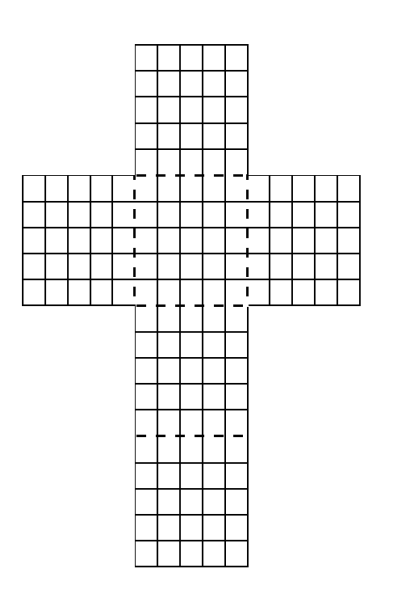 CUBECalculated Surface Area (Identify 2 faces as bases)Total Surface Area ___________________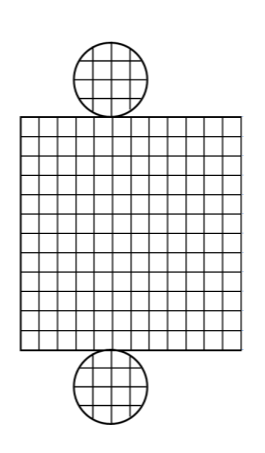 CYLINDERArea of BasesLateral Surface AreaTotal Surface Area ___________________RECTANGULAR PRISMArea of BasesLateral Surface AreaTotal Surface Area ___________________TRIANGULAR PRISMArea of BasesLateral Surface AreaTotal Surface Area ___________________SHAPEArea FormulaAREAFace 1Face 2Face 3Face 4Face 5Face 6TOTALSHAPEArea FormulaAREABase 1Base 2TOTALSHAPEArea FormulaAREALateral FaceLateral FaceSHAPEArea FormulaAREABase 1Base 2TOTALSHAPEArea FormulaAREALat.Face 1Lat.Face 2Lat.Face 3Lat.Face 4TOTALSHAPEArea FormulaAREABase 1Base 2TOTALSHAPEArea FormulaAREALat.Face 1Lat.Face 2Lat.Face 3TOTAL